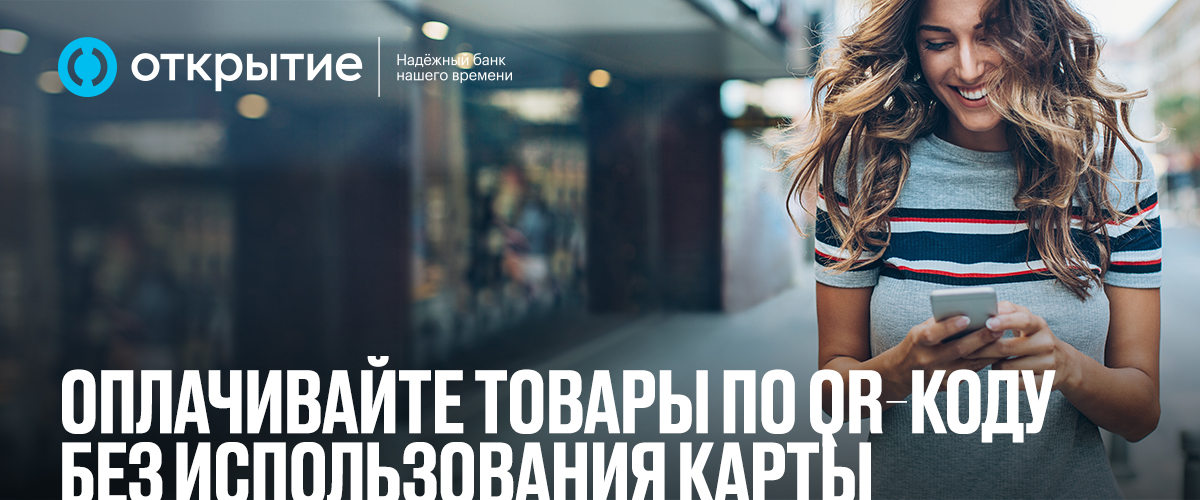 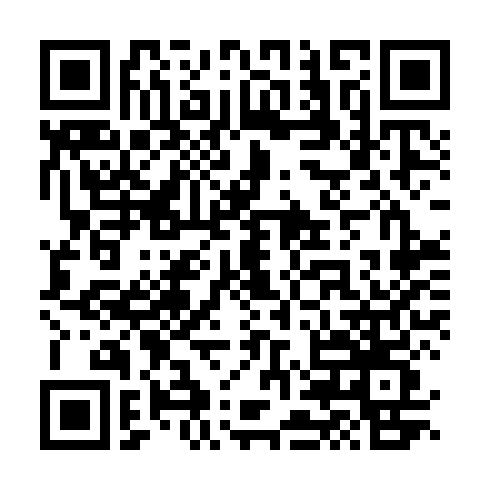 ПАО Банк «ФК Открытие» (банк «Открытие»). Ген. лицензия ЦБ РФ № 2209 от 24.11.2014. Подробнее на сайте open.ru/sme. Реклама. 0+